T.C.BAYBURT ÜNİVERSİTESİ 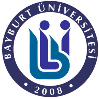 EĞİTİM FAKÜLTESİ EK SINAV BAŞVURU FORMU               ………………………………………….BÖLÜM BAŞKANLIĞINA	Aşağıdaki ders/dersler dışında bütün derslerimi başardım. Devam ve/veya uygulama şartını yerine getirmiş olduğum aşağıda belirttiğim ders/derslerden ek sınava girmek istiyorum.	Gereğini arz ederim. ...../...../......Adı Soyadıİmzası      1  Bu kısım bölüm başkanlığı tarafından doldurulacaktır.    ** Uygun değilse gerekçe yazılacaktır (gerekçe için ek kâğıt kullanılabilir.).NOT: EK SINAV FORMUNU DÜZENLEYİP MUTLAKA İMZALADIKTAN SONRA İLGİLİ BÖLÜM SEKRETERLİKLERİNE E-MAİL VEYA ELDEN TESLİM YOLUYLA ULAŞTIRINIZ. GEREKTİĞİNDE SATIR SAYISI ARTIRILABİLİR.GEREKLİ EVRAKLAR:    1-Güncel Tarihli Transkript BelgesiİLGİLİ YÖNETMELİK MADDELERİÖĞRENCİ BİLGİLERİÖĞRENCİ BİLGİLERİÖĞRENCİ BİLGİLERİÖĞRENCİ BİLGİLERİÖğrenci NoT.C Kimlik NoAdı-SoyadıAkademik Yıl/ Ana Bilim DalıAdresTelefon NumarasıE-PostaDERS BİLGİLERİDERS BİLGİLERİDERS BİLGİLERİDERS BİLGİLERİDERS BİLGİLERİDersin KoduDersin AdıKredi/AKTSÖğretim ÜyesiAÇIKLAMA1 (Uygun / Uygun değil**)BÖLÜM ONAYIBÖLÜM ONAYIEk Sınav Başvurusu; Uygundur. (Yukarıda listelenen derslerden ‘uygun’ bulunan derslerin ek sınavına girebilir.)       Uygun Değildir.Ek Sınav Başvurusu; Uygundur. (Yukarıda listelenen derslerden ‘uygun’ bulunan derslerin ek sınavına girebilir.)       Uygun Değildir.İmza-Tarih Adı-SoyadıÖğrenci Danışmanıİmza-Tarih Adı-SoyadıBölüm BaşkanıBAYBURT ÜNİVERSİTESİ ÖN LİSANS VE LİSANS EĞİTİM-ÖĞRETİM YÖNETMELİĞİEK MADDE 1 – (Ek: RG-12/5/2017-30064) (1) Altıncı maddenin birinci fıkrasında belirtilen azami süreler (7 yıl) sonunda son sınıf öğrencilerine, başarısız oldukları bütün dersler için iki ek sınav hakkı verilir. Bu sınavlar sonunda başarısız ders sayısını beş derse indirenlere bu beş ders için üç yarıyıl, ek sınavları almadan beş derse kadar başarısız olan öğrencilere dört yarıyıl; bir dersten başarısız olanlara ise öğrencilik hakkından yararlanmaksızın, başarısız oldukları dersin sınavlarına sınırsız girme hakkı tanınır. Açılacak sınavlara, üst üste veya aralıklı olarak toplam üç eğitim-öğretim yılı hiç girmeyen öğrenci, sınırsız sınav hakkından vazgeçmiş sayılır ve bu haktan yararlanamaz. Sınırsız hak kullanma durumunda olan öğrenciler sınava girdiği ders başına öğrenci katkı payını/öğrenim ücretini ödemeye devam ederler. Ancak bu öğrenciler, sınav hakkı dışındaki diğer öğrencilik haklarından yararlanamazlar. Derslere devam yükümlülüklerini yerine getirdikleri hâlde, ara sınav ve yarıyıl sonu sınavı yükümlülüklerini bu maddede belirtilen hükümlere uygun olarak yerine getiremedikleri için öğretim kurumları ile ilişiği kesilen hazırlık sınıfı ve birinci sınıfta en fazla bir dersten, ara sınıflarda ise en fazla üç dersten başarısız olan öğrencilere üç yıl içinde kullanacakları üç sınav hakkı, not ortalamasını tutturamadıkları için hazırlık sınıfı dâhil ara sınıflarda da sene kaybeden öğrencilere diledikleri üç dersten bir sınav hakkı verilir. Sınav hakkı verilenler, ara sınav veya yarıyıl sonu sınavı olduğuna bakılmaksızın başvurmaları hâlinde kayıtlı oldukları birimlerin her eğitim-öğretim yılı başında açacakları sınavlara alınırlar. Sınavların sonunda sorumlu oldukları tüm derslerde başarılı olanların kayıtları yeniden yapılır ve öğrenimlerine kaldıkları yerden devam ederler. Bu durumda olan öğrencilerin sınavlara girdikleri süre, öğrenim süresinden sayılmaz. Bu sınavlara katılan öğrenciler öğrencilik haklarından hiçbir şekilde yararlanamazlar.